Publicado en Zaragoza el 30/03/2021 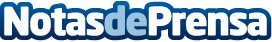 Las lavadoras más vendidas de este 2021, ¿valen la pena? por Lavadora.me"A menudo nos guiamos por las valoraciones y comentarios que tienen los electrodomésticos que compramos online, pero, ¿son estas opiniones las más acertadas?, ¿atienden a todos los aspectos que nos interesan?" Realizan un recorrido a través de las lavadoras más vendidas de esta temporada y desvelan si la compra merece o no la pena a pesar de las valoraciones positivasDatos de contacto:Damysus876032807Nota de prensa publicada en: https://www.notasdeprensa.es/las-lavadoras-mas-vendidas-de-este-2021-valen Categorias: Nacional Consumo Dispositivos móviles Electrodomésticos Innovación Tecnológica http://www.notasdeprensa.es